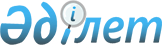 Үржар ауданы бойынша 2019 жылға мектепке дейінгі тәрбие мен оқытуға мемлекеттік білім беру тапсырысын, ата-ана төлемақысының мөлшерін бекіту туралы
					
			Күшін жойған
			
			
		
					Шығыс Қазақстан облысы Үржар ауданы әкімдігінің 2019 жылғы 18 наурыздағы № 89 қаулысы. Шығыс Қазақстан облысының Әділет департаментінде 2019 жылғы 27 наурызда № 5801 болып тіркелді. Күші жойылдар - Шығыс Қазақстан облысы Үржар ауданы әкімдігінің 2020 жылғы 28 қаңтардағы № 40 қаулысымен
      Ескерту. Күші жойылдар - Шығыс Қазақстан облысы Үржар ауданы әкімдігінің 28.01.2020 № 40 қаулысымен (алғашқы ресми жарияланған күнінен кейін күнтізбелік он күн өткен соң қолданысқа енгізіледі).

      РҚАО-ның ескертпесі.

      Құжаттың мәтінінде түпнұсқаның пунктуациясы мен орфографиясы сақталған.
      Қазақстан Республикасының 2007 жылғы 27 шілдедегі "Білім туралы" Заңының 6-бабының 4 тармағының 8-1) тармақшасына, Қазақстан Республикасының 2016 жылғы 6 сәуірдегі "Құқықтық актілер туралы" Заңының 46 бабының 2 тармағының 4) тармақшасына сәйкес Үржар ауданының әкімдігі ҚАУЛЫ ЕТЕДІ:
      1. Үржар ауданы бойынша 2019 жылға мектепке дейінгі тәрбие мен оқытуға мемлекеттік білім беру тапсырысы, ата-ана төлемақысының мөлшері осы қаулының қосымшасына сәйкес бекітілсін.
      2. Үржар ауданы әкімдігінің 2018 жылғы 21 ақпандағы № 69 "Үржар ауданы бойынша 2018 жылға мектепке дейінгі тәрбие мен оқытуға мемлекеттік білім беру тапсырысын, ата-ана төлемақысының мөлшерін бекіту туралы" (Нормативтік құқықтық актілерді мемлекеттік тіркеу тізілімінде № 5511 болып тіркелген, 2018 жылғы 19 наурызда "Уақыт тынысы" газетінде және 2018 жылғы 23 қаңтарда Қазақстан Республикасының нормативтік құқықтық актілерінің эталондық бақылау банкінде электрондық түрде жарияланған) қаулысының күші жойылды деп танылсын.
      3. "Шығыс Қазақстан облысының Үржар ауданының білім бөлімі" мемлекеттік мекемесі Қазақстан Республикасының заңнамалық актілерінде белгіленген:
      1) осы қаулының аумақтық әділет органында мемлекеттік тіркелуін;
      2) осы әкімдік қаулысы мемлекеттік тіркелген күнінен бастап күнтізбелік он күн ішінде оның көшірмесін қағаз және электрондық түрде қазақ және орыс тілдерінде "Республикалық құқықтық ақпарат орталығы" шаруашылық жүргізу құқығындағы республикалық мемлекеттік кәсіпорнына Қазақстан Республикасы нормативтік құқықтық актілерінің эталондық бақылау банкіне ресми жариялау және енгізу үшін жолданылуын;
      3) осы қаулы мемлекеттік тіркелген күнінен бастап күнтізбелік он күн ішінде оның көшірмесін Үржар ауданының аумағында таратылатын мерзімді баспа басылымдарында ресми жариялауға жолданылуын;
      4) ресми жарияланғаннан кейін осы қаулыны Үржар ауданы әкімдігінің интернет-ресурсына орналастыруын қамтамасыз етсін.
      4. Осы қаулының орындалуын бақылау аудан әкімінің орынбасары С.Садвакасовқа жүктелсін.
      5. Осы қаулы оның алғашқы ресми жарияланған күнінен кейін күнтізбелік он күн өткен соң қолданысқа енгізіледі. Үржар ауданы бойынша 2019 жылға мектепке дейінгі тәрбие мен оқытуға мемлекеттік білім беру тапсырысын, ата-ана төлемақысының мөлшері
					© 2012. Қазақстан Республикасы Әділет министрлігінің «Қазақстан Республикасының Заңнама және құқықтық ақпарат институты» ШЖҚ РМК
				
      Аудан әкімі

С. Зайнулдин
Үржар ауданының әкімдігінің 
2019 жылғы " " ______ 
№ қаулысына қосымша
     №
Ұйымның атауы
Тәрбиеленушілердің саны (адам)
Тәрбиеленушілердің саны (адам)
Тәрбиеленушілердің саны (адам)
Бір айда тәрбиеленушіге жұмсалатын шығыстардың мөлшері, мектепке дейінгі тәрбие мен оқытуға мемлекеттік білім беру тапсырыстың жалпы көлемі, теңге
Бір айда тәрбиеленушіге жұмсалатын шығыстардың мөлшері, мектепке дейінгі тәрбие мен оқытуға мемлекеттік білім беру тапсырыстың жалпы көлемі, теңге
Бір айға арналған ата-ана төлемақысының мөлшері, теңге
     №
Ұйымның атауы
Барлығы
оның ішінде:
оның ішінде:
оның ішінде:
оның ішінде:
Бір айға арналған ата-ана төлемақысының мөлшері, теңге
     №
Ұйымның атауы
Барлығы
Толық күн болатын
Толық емес күн болатын
Толық күн болатын
Толық емес күн болатын
Бір айға арналған ата-ана төлемақысының мөлшері, теңге
1
"Үржар ауданы әкімдігінің Балдырған балабақшасы" коммуналдық мемлекеттік қазыналық кәсіпорны
63
63
31402
3-тен 5 жасқа дейін -7000
2
"Үржар ауданы әкімдігінің Балауса балабақшасы" Коммуналдық мемлекеттік қазыналық кәсіпорны
75
75
31402
3-тен 5 жасқа дейін -11000
3
Үржар ауданы әкімдігінің "Ер Төстік" балабақшасы коммуналдық мемлекеттік қазыналық кәсіпорны
140
140
31402
3-тен 5 жасқа дейін -11000
4
"Үржар ауданы әкімдігінің Балбөбек балабақшасы" коммуналдық мемлекеттік қазыналық кәсіпорны
75
75
31402
3-тен 5 жасқа дейін -7000
5
Дара кәсіпкер "Турлыбекова С." "Болашақ" бала бақшасы
50
50
31402
3-тен 5 жасқа дейін -11000
6
Дара кәсіпкер "Муздыбаева Г.М" "Нұр-Шуақ" бала бақшасы
25
25
31402
3-тен 5 жасқа дейін -7000
7
Жеке кәсіпкер "Кәусар жеке меншік балабақша"
65
65
31402
3-тен 5 жасқа дейін -11000
Мектеп-бақшалар
1
"Абай атындағы орта мектеп-бақша" коммуналдық мемлекеттік мекемесі
50
50
15823
3-тен 5 жасқа дейін -7500
2
"Абылай хан атындағы орта мектеп-балабақша" коммуналдық мемлекеттік мекемесі
50
50
15823
3-тен 5 жасқа дейін -7000
3
"Б.Тұрлыханов атындағы орта мектебі-бақшасы" коммуналдық мемлекеттік мекемесі
40
40
15823
3-тен 5 жасқа дейін -7000
4
"Қ.Игенбайұлы атындағы орта мектеп-бақшасы" коммуналдық мемлекеттік мекемесі
20
20
15823
3-тен 5 жасқа дейін -5000
5
"Жанай орта мектеп-бақша"коммуналдықмемлекеттікмекемесі
30
30
15823
3-тен 5 жасқа дейін -7000
6
"Ш.Уалиханов атындағы орта мектеп-бақша" коммуналдық мемлекеттік мекемесі
31
31
15823
3-тен 5 жасқа дейін -6600
7
"Егінсу орта мектеп-бақша" коммуналдық мемлекеттік мекемесі
25
25
15823
3-тен 5 жасқа дейін -5000
8
"Барқытбел орта мектеп-бақша" коммуналдық мемлекеттік мекемесі
15
15
15823
3-тен 5 жасқа дейін -6000
9
"Некрасовка орта мектеп-бақшасы" коммуналдық мемлекеттік мекемесі
15
15
15823
3-тен 5 жасқа дейін -6000
10
"Мешітбай Хасенов атындағы Бестерек орта мектеп-бақша және мектеп жанындағы интернат" коммуналдық мемлекеттік мекемесі
34
34
15823
3-тен 5 жасқа дейін -6000
11
"Қазымбет орта мектеп-бақша" коммуналдық мемлекеттік мекемесі
15
15
15823
3-тен 5 жасқа дейін -5000
12
"Ер Қабанбай орта мектеп-бақша" коммуналдық мемлекеттік мекемесі
15
15
15823
3-тен 5 жасқа дейін -5000
13
"Кішкенетау орта мектеп-бақша" коммуналдық мемлекеттік мекемесі
15
15
15823
3-тен 5 жасқа дейін -7000
14
"Көкөзек орта мектеп-бақшасы" коммуналдық мемлекеттік мекемесі
30
30
15823
3-тен 5 жасқа дейін -6000
15
"Көлденең орта мектебі және балабақша" коммуналдық мемлекеттік мекемесі
25
25
15823
3-тен 5 жасқа дейін -6000
16
"Сейфуллин атындағы орта мектеп-бақша" коммуналдық мемлекеттік мекемесі
80
80
15823
3-тен 5 жасқа дейін -7000
17
"Мақаншы орта мектеп-бақша" коммуналдық мемлекеттік мекемесі
50
50
15823
3-тен 5 жасқа дейін -7000
18
"Қаратал орта –мектеп-бақшасы" коммуналдық мемлекеттік мекемесі
20
20
15823
3-тен 5 жасқа дейін -5000
19
"Бейсембай Сахариев атындағы Бақты орта мектеп-бақша" коммуналдық мемлекеттік мекемесі
40
40
15823
3-тен 5 жасқа дейін -7500
20
"Тұрағұл Қоныр атындағы орта мектеп-балабақша" коммуналдық мелекеттік мекемесі
50
50
15823
3-тен 5 жасқа дейін -6000
21
"Көктерек орта мектеп-бақшасы" коммуналдық мемлекеттік мекемесі
22
22
15823
3-тен 5 жасқа дейін -7000
22
"Қайыңды орта мектеп-бақша" коммуналдық мелекеттік мекемесі
14
14
15823
3-тен 5 жасқа дейін -6000
23
"Жүзағаш орта мектеп-бақшасы" коммуналдық мемлекеттік мекемесі
30
30
15823
3-тен 5 жасқа дейін -7000
24
"Қарақол орта мектеп-бакшасы" коммуналдық мемлекеттік мекемесі
50
50
15823
3-тен 5 жасқа дейін -8000
25
"Тасбұлақ орта мектеп-бақша" коммуналдық мемлекеттік мекемесі
16
16
15823
3-тен 5 жасқа дейін -7500
26
"Қарабұйрат орта мектеп-бақша" коммуналдық мемлекеттік мекемесі
16
16
15823
3-тен 5 жасқа дейін -6000
27
"Алтыншоқы орта мектеп-бақшасы" коммуналдық мемлекеттік мекемесі
30
30
15823
3-тен 5 жасқа дейін -5000
28
"Қаратұма орта мектебі және балабақша" коммуналдық мемлекеттік мекемесі
40
40
15823
3-тен 5 жасқа дейін -5000
29
"Көктал орта мектеп-бақша" коммуналдық мемлекеттік мекемесі
15
15
15823
3-тен 5 жасқа дейін -7000
30
"Қарабұлақ орта мектеп-бақшасы" коммуналдық мемлекеттік мекемесі
40
40
15823
3-тен 5 жасқа дейін -6300
31
"Б.Майлин атындағы орта мектеп-бақша" коммуналдық мемлекеттік мекемесі
40
40
15823
3-тен 5 жасқа дейін -7000
32
"Ақтанберді атындағы орта мектеп-бақша" коммуналдық мемлекеттік мекемесі
40
40
15823
3-тен 5 жасқа дейін -6000
33
"Алтынсарин атындағы орта мектеп-бақша" коммуналдық мемлекеттік мекемесі
25
25
15823
3-тен 5 жасқа дейін -5000
34
"Тұрсабеков атындағы орта мектеп-бақшасы"" коммуналдық мемлекеттік мекемесі
15
15
15823
3-тен 5 жасқа дейін -6000
35
"Лайбұлақ орта мектеп-бақша" коммуналдық мемлекеттік мекемесі
15
15
15823
3-тен 5 жасқа дейін -7000